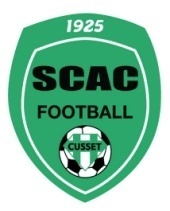 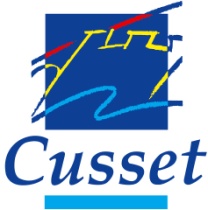 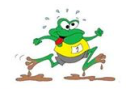 Inscription à retourner au plus tard le 15 Mars 2018, par courrier à l’adresse suivanteMr Cyrille JONIER 7, rue du nivernais 03300 CUSSET- mail : cyrille.jonier@orange.frRenseignements et Contacts : Cyrille Jonier 07-50-40-56-28 / Alexandre Pereira 06-73-80-67-19Nom du club :  ______________________   Nom du responsable :______________________Numéro de téléphone :	___________________  E-Mail : _________________@____________._____Nombre d’équipes U11 : ______ (2 maxi) x 10€ soit _______€Nombre d’équipes U13 : ______ (2 maxi) x 10€ soit _______€ soit au TOTAL : _______€Règlement par chèque à l’ordre du SCA.CUSSET FOOTBALL où en espècePossibilité de repas « formule rapide » à 6€ à réserver au podium dès votre arrivée                    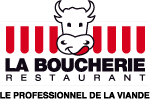 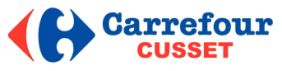 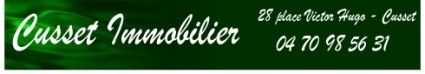 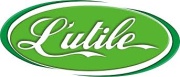 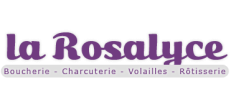 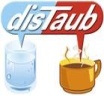 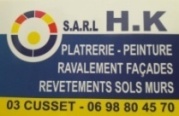 